These 2 signed statements are to be kept in departmental files.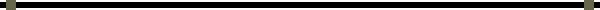 